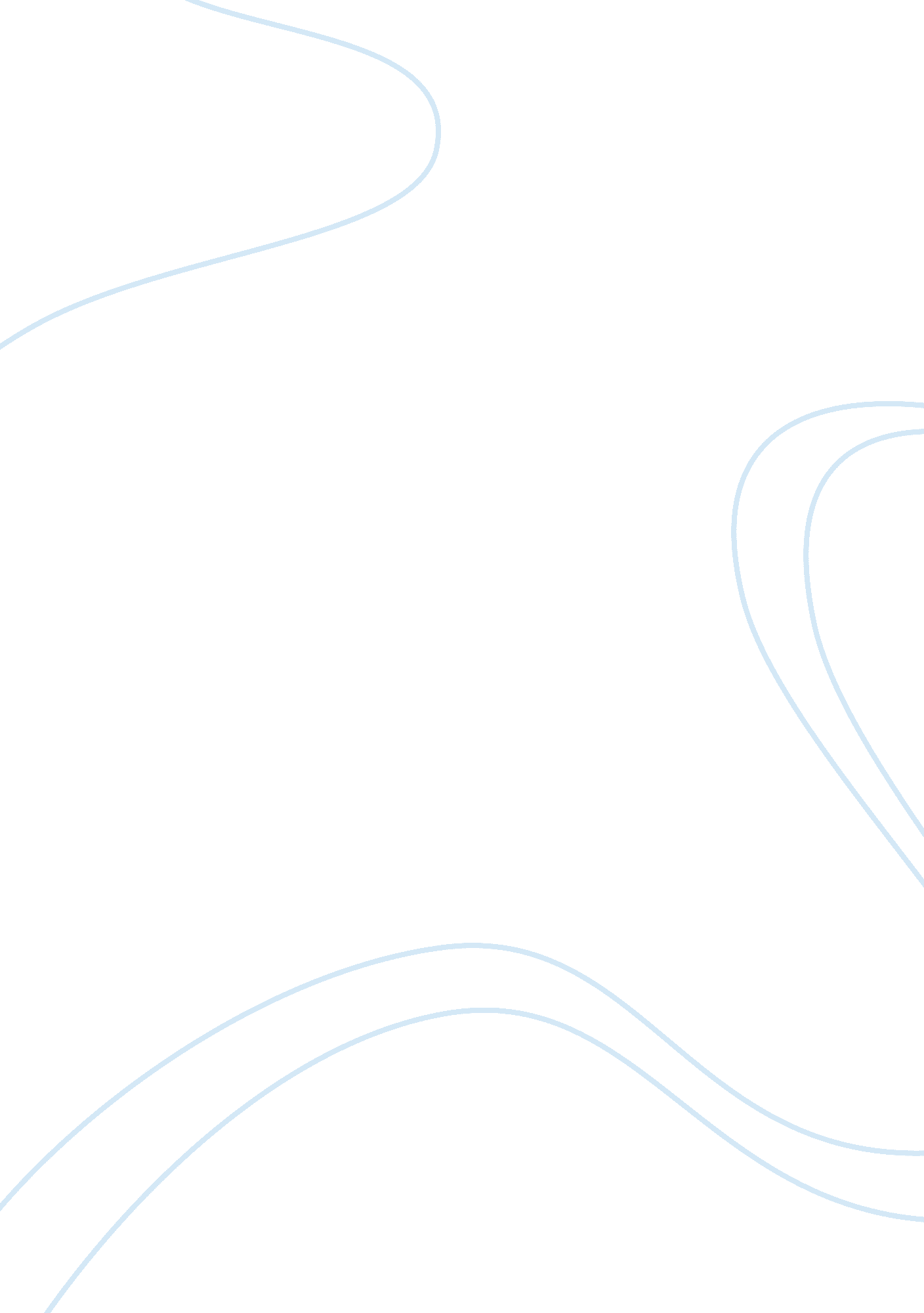 Gender inequalities in employmentSociology, Empowerment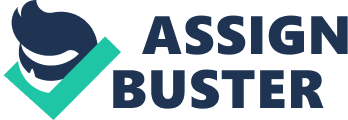 Introduction In this essay I shall discourse the advancement of the European Union 's effort to level gender inequality in employment. In add-on to this, I shall analyze current EU statute law, policy issues, societal and economic challenges faced by both work forces and adult females. Finally, I shall so notice on EU solutions and farther developments that can assist relieve the spread in inequalities in employment. The European Union is besides referred to as the European Economic Community ( EEC ) it is a brotherhood consisting of 27 member provinces ; the EU was created by theTreaty of Maastrichton 1st November 1993 upon the foundations of theEuropean Economic Community ( cited in Wikipedia ) this brotherhood is merged together to better the economical, political and societal coherence amongst people who reside in these states. After the second World War, many adult females were required to carry through the infinites of work forces, who had lost their lives in conflict or were unable to work and therefore there was a 'gap ' in the labour force. Womans were hence recruited and therefore introduced in to employment to beef up and keep the delicate economic system at the clip. However, on contrary to popular belief adult females continued to work even after the economic state of affairs improved, the Suffragettes motion was highly noteworthy in adult females contending for acknowledgment. From the get downing adult females were treated below the belt in respects to hapless wage, nevertheless some were happy to hold some economic independency from work forces and therefore accepted take downing occupations. ( Cited in Euro civilization maestro ) Cockburn ( 1991 ) remarks that the relationship between capitalist economy and labor is shared between foremans and work forces, and therefore neglects the gender relationships of work and place. Much of the theory sing adult females and employment is mostly based on patriarchal theories. Duncombe and Marsden ( 1995 ) argue that adult females are subjected to 'triple displacements ' this involves paid labor, domestic labor and emotional labor. The emotional labor refers to the attention and heed of the household unit, i. e. the societal function of the adult female being a married woman and a female parent towards the kids and hubby. Due to such challenges the impression of protective statute law was introduced. ( Cited inSociology: An synergistic attack p189 ) Much pacts and directive were introduced in to some EU states in effort to level gender inequality. The EEC established the rule of 'fair wage ' for work forces and adult females in Article 119 of the Treaty of Rome in 1957. However this was highly complicated to pattern in all members of provinces. This was merely due to the impression of `` equal wage for equal work '' but it was really rare that both sexes performed the same type of work. It was besides noted that typically male occupations were much better paid so female occupations. Hence, it was evident that the socially bing norm of male 'power ' was more of import than female qualities. In 1975 the EU introduced directives to farther empower adult females in the field of employment ; the council directive of 75/117/EEC farther supported the pact of Rome on equal wage. Since 1975 there have been many cardinal directives in helping adult females 's function in employment, some of the directives have focused on equal intervention of adult females in respects of publicity, societal security, during gestation, and sex favoritism. ( Cited in Women Lobby ) During the 1990s the EU began to recognize the significance ofgender equalityand how it impacted the employment sector. In 1997 the EU introduced the European Employment Strategy ( EES ) which recognized equal chances amongst work forces and adult females. The pact of Amsterdam was besides introduced in 1997 this pact was combination of past directives and farther introduced positive action to battle equal wage and favoritism amongst work forces and adult females in employment. ( Cited in Union History ) . However, there were unfavorable judgments of these policies which merely ensured that more adult females were in work and did non concentrate on the quality of the occupations they were in. This position is farther supported in the undermentioned citation: `` In pattern, more attending has been paid to raising the female employment rate than to bring forthing the better occupations for adult females that are indispensable for contracting the gender wage spread '' ( in Union History ) Sadly the EU has failed to to the full implement genderequalityin employment, since it still persists despite the debut of the above directives and pacts. The EU has hence proposed six cardinal aims within the Road map for gender equality ( 2006-2010 ) . These include equal economic independency for work forces and adult females, rapprochement of private and professional life, equal representation in determination devising ; the obliteration of all signifiers of gender based force, the riddance of gender based stereotypes, and eventually the publicity of gender equality in external and development policies. ( cited in Commission of the European Communities Report 2006 ) The inequality of gender spreads is the first cardinal aim of carry throughing EU ends in employment and societal coherence. The demand for increased engagement of adult females in the labour market provides a pronounced part to economic development and in bend 'economic independency for adult females ' . Harmonizing to the above article, adult females still face more hazard of poorness due to being over represented in the secondary labor market. Harmonizing to Barren and Norris ( 1976 ) adult females are employed in unstable employment that is based on short term contracts, lower wage and entail unskilled work with fewer chances, they are hence more likely to be made excess and therefore suffer from a diminution in the labor market. ( in Jorgensen et al, 1997 pg p192 ) . In Addition Bruegal ( 1976 ) remarks from a Marxist women's rightist position, states that such workers are used to maintain costs at minimal by replacing more extremely skilled and demanding workers i. e. work forces. ( Cited Jorgensen et al, 1997 pg p129 ) Womans are hence literally restricted in their chances to work farther due to their domestic and emotional duty. In add-on, adult females enterprisers are faced with more troubles so male opposite numbers in constructing up their ain concern, in effort to level the structural inequalities and favoritism the EU has recommended the Entrepreneurship Action Plan to assist back up adult females in developing such undertakings. Womans who besides belong to cultural minority groups suffer from twice every bit much favoritism and challenge 's, in order to contend such multiple favoritism the EU has proposed the Framework for the Integration of Third Country Nationals. This model provides the publicity of migration and integrating policies in order to vouch adult females 's rights and civil engagement. In making so, adult females from all backgrounds, can utilize their full economic potency and have the equal chance to instruction and prosperity. ( Cited in Commission of the European Communities Report 2006 ) The 2nd cardinal aim of the EU is of the rapprochement of private and professional life for both work forces and adult females. Harmonizing to the ( Commission of the European Communities Report 2007 ) adult females face more challenges than work forces when it comes to managing work and private life, accordingly this affects their calling picks. Statisticss suggest that more adult females than work forces work on portion clip footing and therefore take more calling interruptions than work forces, which clearly has a harmful impact on their callings. Besides, adult females are more subjected than work forces, to take on domestic and emotional labor in add-on to taking parental leave and looking after kids and other dependent household members. The 2007 EU Commission study concludes that due to the deficiency of accessible and low-cost child care, adult females face more inequality in employment. The overall consequence of this is that adult females are placed in unstable occupations with lower wage, which makes them more vulnerable to the larger hazard of poorness. The affair is made worse for individual parent households who have dependants. On the other manus, harmonizing to the Lisbon pact, adult females 's employment in the EU is near to run intoing its end of 60 % by 2010. ( cited in Commission of the European Communities Report 2009, pg5 ) However, it is clear that a batch more demands to be done to carry through satisfactory degrees of child care commissariats ( harmonizing to the Barcelona aims ) in order for both parents to unite work and private life. The European Union has besides reflected farther support targeted at bettering equal chances, for case the European Social Fund ( ESF ) which caters for adult females undertakings in respects to vocational preparation in confederation with the NOW community Initiative. ( cited in europrofem ) The EU has besides established enterprises in 2008 to back up better work life balance by doing amendments to directive 92/85/EEC on pregnancy protection. The alterations introduce altering the minimal pregnancy leave from 14 to 18weeks without the loss of gaining. ( cited in Commission of the European Communities Report 2009, pg 6 ) Furthermore, this thought has besides been developed in respects to 'familyrelated leave ' in respects to household policies and work life rapprochement issues for work forces. For case, statute law on improved leave agreements for male parents is already incorporated in states such as Sweden, Germany, Greece, Lithuania and Spain. The 3rd EU key aim in the roadmap proposes the demand for the equal representation of adult females in determination devising stations. The unequal division of domestic labor and caring duties has clearly been a barrier in the promotion of adult females in employment, there has hence been a demand to amend and make policies to promote adult females 's engagement in the labor market. The Commission of the European Communities Report 2007 noted that adult females predominated occupations were undervalued in comparing to male opposite numbers. Findingss suggested that such occupations had lower rates of wage. For case about 40 % of adult females were employed in the wellness, instruction and public disposal sector in comparing to merely 20 % of work forces. ( pg 3 ) . In defense mechanism of this statement, work forces besides face favoritism in accessing non traditional employment. For case the impression of a male carer or nurse is seen with disgusts or cautiousness due to gender stereotypes formed by society harmonizing to Acker ( 1989 ) ( cited in Theory and Practice ofnursing: an incorporate attack to caring patterns By Lynn Basford, Oliver Slevin ) . This suggested a 'segregation of the labour market ' which was being reinforced by traditional and societal stereotypes which farther influenced people in to gender functions. The EU has since implemented a: `` .. network to advance adult females in economic and political decision-making places which was launched in 2008 to supply a platform for exchange of good patterns between bing webs at EU degree '' ( Commission of the European Communities Report 2009, pg 6 ) In effort to level the inequality of gender in employment the 4th EU key aim is in respects to the obliteration of gender based force. The EU has established the Daphne programme which supports adult females and kids who have suffered as a consequence of domestic maltreatment. ( cited in europrofem ) The committee has besides encouraged the criminalization of trafficking adult females and kids through development. The EU proposes under new directives to reintegrate such vulnerable groups in to the labor market. It besides proposes the support of member provinces to promote consciousness raising runs, support webs both for the culprits of force and the victims of maltreatment. The 5th EU key aim as described in the roadmap is the impression of gender based stereotypes. At present there is still a major job in respects to inequality in employment. The EUC has identified a gender wage spread has one of the major concern for the European committee harmonizing to The Road Map for Gender Equality 2006-2010. In order to better the present quandary, there have been many legislative and non legislative developments to battle the challenges of favoritism and promote gender equality in employment. Furthermore, despite the antecedently mentioned intercessions above, there still persists a major gender 'pay spread ' which reflects on the overall factors of inequalities and therefore favoritism in employment. On mean adult females were gaining on mean 15 % less than work forces in the European Union in 2005. ( Cited in Commission of the European Communities Report 2007, pg 2 ) It was found that the gender wage spread still exists due to direct and indirect favoritism factors. It can besides be attributed to societal and economic factors. In respects to leveling gender stereotypes the EU recommend 'gender mainstreaming ' and promote ESF, ICT programmes in instruction and civilization programmes in schools through media tools. In respects to the 6th and concluding key aim illustrated in the roadmap for equality in employment, the EU has proposed the development and amendment of policies widening to external neighbouring states. The EU adheres to recognize values of the Millennium Development Declaration and the Beijing Platform for Action ( BPfA ) . The recent EU scheme for Africa is besides committed to promoting gender equality in external states. The EU commits to advancing the demand for instruction and freedom of chance and wellness and safety. Above all, it welcomes the engagement of all adult females in the domain of economic and political life in determination devising. Four precedence countries have been identified by the Commission these include, that preexistent legal model is to the full applied and utilized whilst placing countries for betterment. The active engagement of all parties is besides to be promoted in all Members of State. In add-on to this, the European Strategy for Growth and Jobs should be applied in full to all employers. Above all the impression of good pattern at all degrees is to be stressed to get the better of traditional stereotypes and prejudiced patterns. The European Pact for Gender Equality 2006 stresses the importance of the committednesss of the Member of provinces to take critical action in this country. Furthermore, several members of provinces have reunited to take outstanding action sing the labor market, instruction, preparation, and the balance of work and private life. Unfortunately there has been small advancement in respects to committednesss from the other member of provinces to take action turn toing this issue harmonizing to the Commissions one-year study on growing and occupations 2006. ( cited in Commission of the European Communities Report 2007, pg 8 ) In defense mechanism of the above the Commission in 2007 vowed to better the quality of statistics used in respects to the gender wage spread, in add-on they have besides promised to promote all member of provinces to put cardinal marks and bounds for cut downing the wage spread between adult male and adult females on the footing of informations and findings gathered by the one-year studies issued. The Commission is besides in advancement of puting up action programmes on equal chances for its ain staff, it is evident that within public disposal there is a major wage spread which is straight influenced by the presence of occupational segregation and the little presence of adult females in determination devising stations. Despite the overpowering grounds that an increased sum of adult females are going more extremely qualified, there is still a relentless fact they are still outnumbered by work forces in higher places of hierarchy and importance, both in political relations and concern. ( cited in Commission of the European Communities Report 2009, pg 5 ) Harmonizing to the European Alliance on Corporate SocialResponsibility( CSR ) the impression of equality besides poses as a 'competitive advantage ' as it utilises the staff 's full productive potency. It encourages inducements to back up good pattern to undertake the inequalities in the wage. Presently the Commission already promotes good pattern by raising consciousness through the PROGRESS programme. ( cited in Commission of the European Communities Report 2007, pg 9 ) In add-on to the above, the Commission besides proposes to present gender equality policies, to eliminate structural inequalities within the workplace in respects to bettering the profile of businesss which are paid less. For case, the Framework of actions on gender equality 2007, proposes awareness-raising and preparation steps in add-on to the growing of pay comparing tools and schemes to diminish the wage spread. ( cited in Commission of the European Communities Report 2007, pg10 ) Decision To reason this assignment the impression of 'equality ' is built-in to the values of the European Union. Despite the European Union doing important advancement over clip, in respects to developing directives, pacts and statute law. In add-on to, the EU has reinforced gender mainstreaming via preparation and capacity edifice for those involved in policy devising. Statisticss indicate that gender inequality still persists in employment. The European Union have a long manner in carry throughing cardinal marks in leveling gender inequality. In my personal sentiment the EU key aims need to be more crystalline to the populace in footings of puting realistic marks to beef up gender mainstreaming across all member provinces in order to accomplish alteration. Mentions: Commission of the European Communities Report 2006 Communicationfrom the Commission to the Council, the European Parliament, The European Economic and Social Committee and the Committee of the Regions ( 2006 ) , A Roadmap for equality between adult females and work forces 2006-2010, Brussels, ( Online ) Available at: hypertext transfer protocol: //eur-lex. europa. eu/LexUriServ/LexUriServ. do? uri= COM: 2006: 0092: Five: En: PDF ( Accessed 20/11/2009 ) Commission of the European Communities Report 2007 Communication from the Commission to the European Parliament, the Council, , The European Economic and Social Committee and the Committee of the Regions ( 2007 ) . Undertaking the wage spread between adult females and work forces, Brussels, ( Online ) hypertext transfer protocol: //www. retepariopportunita. it/Rete_Pari_Opportunita/UserFiles/news/com_pay_gap_. pdf ( Accessed 21/11/2009 ) Commission of the European Communities Report 2009 Report from the Commission to the Council, the European Parliament, the European Economic and Social Committee and the Committee of the Brussels, ( 2009 ) Equality between adult females and men-2009 Brussels, ( Online ) hypertext transfer protocol: //eur-lex. europa. eu/LexUriServ/LexUriServ. do? uri= COM: 2009: 0077: Five: En: PDF ( Accessed 21/11/2009 ) European Union hypertext transfer protocol: //en. wikipedia. org/wiki/European_Union ( Accessed 10/11/2009 ) Euro civilization maestro hypertext transfer protocol: //www. euroculturemaster. org/pdf/kunstova. pdf ( Accessed 12/11/2009 ) Europrofem hypertext transfer protocol: //www. europrofem. org/contri/2_04_en/en-gend/08en_gen. htm ( accessed 23/11/2009 ) Jorgensen, N. , Bird, J. , Heyhoe, A. , Russell, B. , Savvas, M. , ( 1997 ) . Sociology: An Synergistic Approach, Collins Educational Union History hypertext transfer protocol: //www. unionhistory. info/equalpay/roaddisplay. php? irn= 785 ( Accessed 15/11/2009 ) Womans Lobby hypertext transfer protocol: //www. womenlobby. org/site/1abstract. asp? DocID= 184 & A ; v1ID= & A ; RevID= & A ; namePage= & A ; pageParent= & A ; DocID_sousmenu ( Accessyoutubeed 14/11/2009 ) hypertext transfer protocol: //books. google. co. uk/books? id= WCSunMx7EJ8C & A ; pg= RA1-PA392 & amp ; lpg= RA1-PA392 & amp ; dq= theory-male+nurses+gender+equality & A ; source= bl & A ; ots= Bqru6biKWy & A ; sig= PY0uthcQiq3VFmaaivgF6YEpLPQ & A ; hl= en & A ; ei= wnsdS46lJJeZjAfU_f2PBA & A ; sa= X & A ; oi= book_result & A ; ct= result & A ; resnum= 2 & A ; ved= 0CAsQ6AEwAQ # v= onepage & A ; q= & A ; f= false 